Al		Dirigente Scolastico Istituto Comprensivo PIGNATELLIFondi Strutturali EuropeiProgramma Operativo Nazionale“Per la scuola, competenze e ambienti per l’apprendimento” 2014-2020.Avviso pubblico Prot. 1047 del 05/02/2018 “Potenziamento del progetto nazionale “Sport di Classe” per la scuola primariaDICHIARAZIONE	DI	DISPONIBILITÀ	PER	INCARICO	DI	TUTOR SCOLASTICOCodice Progetto 10.2.2A-FSEPON-PU-2018-376Visto l’Avviso interno del Dirigente Scolastico prot. n.	del ____________________, Il sottoscritto	docente di  	Nato a ______________________ il ________________________      CF ____________________________Residente a ____________________________ alla via ________________________________   N ____________________________________   _________________________________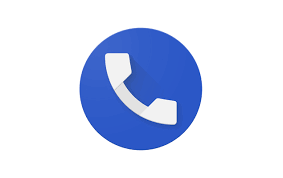 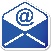 DICHIARALa propria disponibilità ad assolvere le funzioni di TUTOR SCOLASTICO per la seguente azione:DICHIARADi possedere i seguenti titoli valutabili:Laurea in	conseguita il	Corsi di specializzazione, perfezionamento, master, dottorato di ricerca Corsi di formazione/aggiornamento inerenti strettamente il settore di pertinenza della durata di almeno 10 oretitolo	anno  	 n. ore _______________titolo	anno  	 n. ore _______________titolo	anno  	 n. ore _______________titolo	anno  	 n. ore _______________titolo	anno  	 n. ore _______________Pubblicazioni attinenti al settore di pertinenzatitolo	anno  	 n. ore _______________titolo	anno  	 n. ore _______________titolo	anno  	 n. ore _______________titolo	anno  	 n. ore _______________Certificazioni informatichetitolo	anno  	 titolo	anno  	 titolo	anno  	 titolo	anno  	 Partecipazione nei seguenti progetti PON (esperto/tutor)titolo	anno 	funzione 	titolo	anno 	funzione 	titolo	anno 	funzione 	titolo	anno 	funzione 	titolo	anno 	funzione 	titolo	anno 	funzione 	Esperienza di altra docenza pertinentetitolo	anno 	funzione 	titolo	anno 	funzione 	titolo	anno 	funzione 	titolo	anno 	funzione 	Anni di insegnamento (a tempo indeterminato) a.s. _________ Istituzione Scolastica __________________  Disciplina insegnata _________________a.s. _________ Istituzione Scolastica __________________  Disciplina insegnata __________________a.s. _________ Istituzione Scolastica __________________  Disciplina insegnata __________________a.s. _________ Istituzione Scolastica __________________  Disciplina insegnata __________________a.s. _________ Istituzione Scolastica __________________  Disciplina insegnata __________________a.s. _________ Istituzione Scolastica __________________  Disciplina insegnata __________________a.s. _________ Istituzione Scolastica __________________  Disciplina insegnata __________________a.s. _________ Istituzione Scolastica __________________  Disciplina insegnata __________________a.s. _________ Istituzione Scolastica __________________  Disciplina insegnata __________________a.s. _________ Istituzione Scolastica __________________  Disciplina insegnata __________________Altri incarichi in qualità di tutortitolo	anno  	titolo	anno  	titolo	anno  	titolo	anno  	Il sottoscritto dichiara di essere in possesso di competenze informatiche.Dichiara infine:di godere dei diritti civili e politici; di non avere riportato condanne penali; di non essere destinatario di provvedimenti che riguardano l’applicazione di misure di prevenzione, di decisioni civili e di provvedimenti amministrativi iscritti nel casellario giudiziale; di non essere sottoposto a procedimenti penali pendenti; di prestare il consenso al trattamento dei dati personali ai sensi del D.Lvo 196/2003 e ss.mm.ii.In fede--------------------------------------------Si allega curriculum vitae formato europeoAzione Sottoazione Codice identificativo progetto Titolo progetto Totale H Azione 10.2.2 10.2.2.A 10.2.2A-FSEPON-PU-2018-376OLTRE LO SPORT60